Il sottoscritto/a  ______________________________________________________________________Nato a ____________________________________________________ il ________________________Residente a __________________________________________________________ c.a.p. __________Via __________________________________________________________________ n° ____________Cell. ______________________________e mail*(obbligatoria) __________________________________Codice fiscale __ __ __ __ __ __ __ __ __ __ __ __ __ __ __ __  porto d’armi n° ____________________Rilasciato il ______________________ *in mancanza dell’indicazione della mail non sarà possibile accettare l’istanza per i corsi considerando che  le  lezioni saranno a distanza.SCRIVERE STAMPATELLO E LEGGIBILECHIEDEDi partecipare al (barrare il corso richiesto):n° 1: CORSO DI SELEZIONE UNGULATI SELVATICI (capriolo, daino e cinghiale)n° 2: CORSO DI SELEZIONE UNGULATI SELVATICI E COADIUTORE AL CONTROLLO SPECIE CINGHIALE (selecontrollore)n° 3: CORSO SELEZIONE CAPRIOLO E DAINO (iscrizione possibile solo per i cacciatori già abilitati al selecontrollo specie cinghiale)n° 4: CORSO PER COADIUTORE (selecontrollore)SPECIE CINGHIALE  (iscrizione possibile solo per i cacciatori già abilitati caccia di selezione capriolo e daino)n° 5: CORSO INTEGRATIVO SPECIE CINGHIALE per CACCIA DI SELEZIONE AGLI UNGULATI SELVATICI (iscrizione possibile solo per i cacciatori già abilitati caccia di selezione capriolo e daino)La quota di partecipazione al Corso è specificata nell’allegato avviso, comprendente materiale didattico.L’iscrizione è valida qualora il modello venga compilato in tutte le sue parti (leggibile ed in carattere stampatello) allegando la seguente documentazione:Copia del pagamento della quota di partecipazione come successivamente specificato intestato a: Comitato di Gestione ATC 3 Ternano-Orvietano c/c n° 12436051 indicando nella causale il corso sceltoFotocopia della licenza di caccia in corso di validità del partecipante.consapevole che chiunque rilascia dichiarazioni mendaci è punito ai sensi del codice penale e delle leggi speciali in materia, ai sensi e per gli effetti dell'art. 46 D.P.R. n. 445/2000DICHIARADi essere in possesso dell’abilitazione al prelievo selettivo del capriolo e del dainoSI NODi essere in possesso dell’abilitazione al selecontrollo specie cinghialeSI NOLa richiesta di iscrizione dovrà pervenire entro e non oltre il 24 dicembre ‘21 e recapitata per e-mail (atc3@inwind.it), verranno escluse le istanze mancanti degli allegati richiesti.Il sottoscritto si impegna a verificare eventuali  modifiche ad orari e modalità del corso nella pagina predisposta del sito dell’ATC3, www.atc3terni.itTerni, li ___________________						Firma                                                                                                              ___________________________     TRATTAMENTO DEI DATI ACQUISITI DALL’ATC3 Ai sensi dell’art. 13, co.1 del D.Lgs. n°196 del 30/06/2003 e del Regolamento Europeo 679/2016 e ss,mm.ii. si forniscono le seguenti informazioni:  L’ATC3 in qualità di titolare del trattamento, utilizzerà i dati personali forniti dai partecipanti esclusivamente per la procedura in oggetto e successive comunicazioni inerenti l’iscrizione agli elenchi dei cacciatori formati al prelievo del cinghiale con la tecnica della girata;Il trattamento sarà effettuato anche con l’ausilio di strumento informatici;I soggetti ai quali i dati possono essere comunicati sono: il personale dell’ATC n°3 implicato nel procedimento, collaboratori esterni, organi di controllo e in generale tutti i soggetti i quali la comunicazione è necessaria per la corretta esecuzione dei servizi richiesti o per il perseguimento di legittimi interessi del Titolare del trattamento. Si specifica inoltre che i dati raccolti non sono soggetti a diffusione, se non richiesti da Pubbliche Autorità per ragioni di pubblica sicurezza o di ottemperanza ad adempimenti amministrativi o ancora obbligatoriamente richiesti da eventuali Autorità Giudiziarie.Soggetto attivo della raccolta dati è l’ATC n°3 Ternano-Orvietano.Per ulteriori informazioni contattare il n. 0744/408094Terni, li ___________________						Firma                                                                                                              ___________________________      Specifiche corsoIl corso sarà suddiviso nei seguenti moduli:Saranno comunicati, dopo la scadenza della presentazione delle istanze, gli specifici moduli di frequenza riferiti ad ogni corso, fermo restando l’obbligo di presenza alle esercitazioni pratiche.QUOTE ISCRIZIONI CORSI:n° 1: CORSO DI SELEZIONE UNGULATI SELVATICI€ 180,00n° 2: CORSO DI SELEZIONE UNGULATI SELVATICI E COADIUTORE AL CONTROLLO SPECIE CINGHIALE€ 240,00n° 3: CORSO SELEZIONE CAPRIOLO E DAINO (SOLO PER ABILITATI AL SELECONTROLLO DEL CINGHIALE)€ 150,00n° 4: CORSO PER COADIUTORE AL CONTROLLO SPECIE CINGHIALE - SELECONTROLLORE (solo per abilitati alla caccia di selezione capriolo e daino)110,00n° 5: CORSO INTEGRATIVO SPECIE CINGHIALE (solo per gli abilitati alla caccia di selezione capriolo e daino)€ 50,00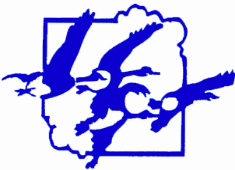                CORSO SELETTORE UNGULATI SELVATICI E COADIUTORE AL CONTROLLODEL CINGHIALE(MODULO AMMISSIONE)n. lezionegiornomeseorariomodalitàargomento1lunedì 10gennaio17:30-21:00dadmodulo base2giovedì 13gennaio17:30-21:00dadmodulo base3lunedì 17gennaio17:30-21:00dadcinghiale 14giovedì 20gennaio17:30-21:00dadcinghiale 25lunedì 24gennaio17:30-21:00dadcapriolo 16giovedì 27gennaio17:30-21:00dadcapriolo 27lunedì 31gennaio17:30-21:00daddaino 18giovedì 3febbraio17:30-21:00daddaino 29lunedì 7febbraio17:30-21:00dadprassi gestionale 110giovedì 10febbraio17:30-21:00dadprassi gestionale 2 + tecnica venatoria 111lunedì 14febbraio17:30-21:00dadtecnica venatoria 212giovedì 17febbraio17:30-21:00dadcontrollo cinghiale13lunedì 21febbraio17:30-21:00dadcontrollo cinghiale + ripasso14sabato 26febbraio09:00-13:30presenzaese in aula15sabato 26febbraio14:30-18:30presenzaese 1° gruppo16domenica 27febbraio06:00-10:00presenzaese 2° gruppo17domenica 27febbraio11:00-13:00presenzaese in aula